Name ____________________________________________________________ Block ___________  Binder Page # ______Relative Dating Practice Activity #11.  What is the Oldest Layer? __________			3. What is Younger – “R” or “S”? _________ Law - _______________2. What is the Youngest Layer? __________			4. Place all the layers (and Erosion) in order, from Oldest to Youngest.								_____________________________________________________________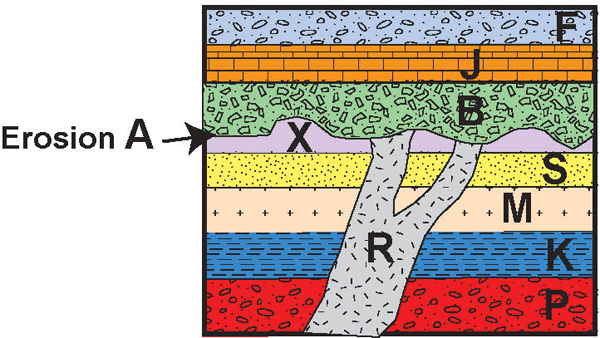 Relative Dating Practice Activity #21. What is the Youngest Rock Layer? _______________		2. What is older, “F” or “M”? ________  Law? _____________________________ 3. What is the Oldest Rock Layer? _______________		4. What is younger, “H” or “R”? ________5. Place all the layers, fault, intrusion, and erosions in order, from Oldest to Youngest.	Oldest (first)_____________________________________________________________________ Youngest (last)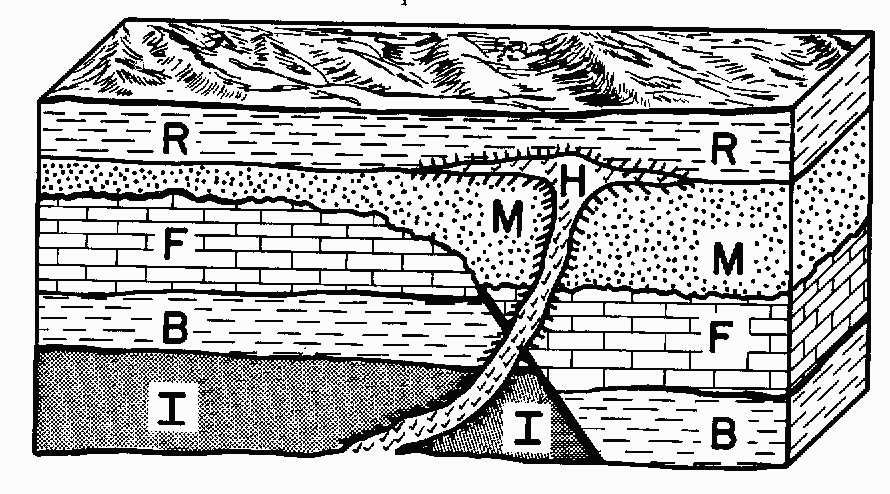 